1. Read the text and answer the questions.Tom's storya   I lived in a small town in the north of Finland. It was very cold in winter – colder than in London. …. Where did Tom live?_____________________________________________________________________________What was his father's job?_____________________________________________________________________________Match the titles to parts a-e of the text.Write the numbers in the boxes.Tom's home	      □Circle the correct answers.How many children were there in Tom's family?
a) three	b) four	c) eight2. Look at the pictures. Write the names of the animals.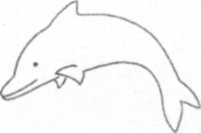                _______________          Circle the odd one out.red hall blue pink green3. Circle the correct word.What's you/your  name?4. Write questions.Snowy likes bread.Does Snowy like bread?5. Describe the picture. (Write five sentences)____________________________________________________________________________________________________________________________________________________________________________________________________________________________________________________________________________________________________________________________________________________________